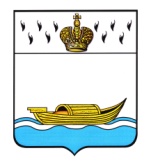         АДМИНИСТРАЦИЯ        Вышневолоцкого городского округа                                              Постановлениеот 27.02.2020.                                                                                                  № 114                                          г. Вышний ВолочекО внесении изменений в Положение о контрактном управляющемВ соответствии с Федеральным законом от 05 апреля 2013 года № 44-ФЗ «О контрактной системе в сфере закупок товаров, работ, услуг для обеспечения государственных и муниципальных нужд»:1. Внести в Положение о контрактном управляющем в Вышневолоцком городском округе, утвержденное постановлением Администрации Вышневолоцкого городского округа  от 10.01.2020 № 4 «Об утверждении Положения о контрактном управляющем» (далее – постановление)  изменения в пункт 5.2. изложив его в следующей редакции:«5.2. При определении поставщика (подрядчика, исполнителя):а) выбирает способ определения поставщика (подрядчика, исполнителя);б) определяет  предмет контракта,  начальную (максимальную) цену,  в  соответствии с требованиями  статьи  22  Закона  о контрактной   системе,  обоснование начальной (максимальной)  цены контракта, осуществляет описание  объекта закупки в соответствии с требованиями статьи 33 Закона о контрактной системе, определяет критерии оценки заявок участников закупки, значимости этих критериев в соответствии с предъявляемыми Законом о контрактной системе требованиями и иными нормативными правовыми актами, определяет  прочие существенные условия муниципального контракта;в) обеспечивает предоставление учреждениям и предприятиям уголовно-исполнительной системы, организациям инвалидов преимущества в отношении предлагаемой ими цены контракта;г) обеспечивает осуществление закупки у субъектов малого предпринимательства, социально ориентированных организаций, устанавливает требование о привлечении к исполнению контракта субподрядчиков, соисполнителей из числа субъектов малого предпринимательства, социально ориентированных некоммерческих организаций;д) подготавливает и представляет заявки на определение поставщика (подрядчика, исполнителя) в отдел муниципальных закупок администрации Вышневолоцкого городского округа (далее – Уполномоченный орган);е) подготавливает и направляет в письменной форме и в форме электронного документа разъяснения положений документации о закупке;ж) привлекает экспертов, экспертные организации;з) осуществляет организационно-техническое обеспечение деятельности комиссий по осуществлению закупок, в том числе обеспечивает проверку:- соответствия требованиям, установленным в соответствии с законодательством Российской Федерации к лицам, осуществляющим поставку товара, выполнение работы, оказание услуги, являющихся объектом закупки;- непроведения ликвидации участника закупки - юридического лица и отсутствия решения арбитражного суда о признании участника закупки - юридического лица или индивидуального предпринимателя несостоятельным (банкротом) и об открытии конкурсного производства;- неприостановления деятельности участника закупки в порядке, установленном Кодексом Российской Федерации об административных правонарушениях, на дату подачи заявки на участие в закупке;- отсутствия у участника закупки недоимки по налогам, сборам, задолженности по иным обязательным платежам в бюджеты бюджетной системы Российской Федерации;- отсутствия у участника закупки - физического лица либо у руководителя, членов коллегиального исполнительного органа или главного бухгалтера юридического лица - участника закупки судимости за преступления в сфере экономики и (или) преступления, предусмотренные статьями 289, 290, 291, 291.1 Уголовного кодекса Российской Федерации (за исключением лиц, у которых такая судимость погашена или снята), а также неприменение в отношении указанных физических лиц наказания в виде лишения права занимать определенные должности или заниматься определенной деятельностью, которые связаны с поставкой товара, выполнением работы, оказанием услуги, являющихся объектом осуществляемой закупки, и административного наказания в виде дисквалификации;- непривлечения участника закупки - юридического лица в течение двух лет до момента подачи заявки на участие в закупке к административной ответственности за совершение административного правонарушения, предусмотренного статьей 19.28 КоАП;- обладания участником закупки исключительными правами на результаты интеллектуальной деятельности;- информации о том, что участник закупки не является офшорной компанией;- отсутствия у участника закупки ограничений для участия в закупках, установленных законодательством Российской Федерации;- соответствия дополнительным требованиям, устанавливаемым в соответствии с частью 2 статьи 31 Закона о контрактной системе;з) обеспечивает заключение контрактов;и) организует включение в реестр недобросовестных поставщиков (подрядчиков, исполнителей) информации об участниках закупок, уклонившихся от заключения контрактов.2. Настоящее постановление вступает в силу со дня официального опубликования в газете «Вышневолоцкая правда» и подлежит размещению на официальном сайте муниципального образования Вышневолоцкий городской округ Тверской области в информационно-телекоммуникационной сети Интернет.3. Контроль за исполнением настоящего постановления оставляю за собой.Глава Вышневолоцкого городского округа                                      Н.П. Рощина